การประเมินความเสี่ยงต่อ การรับสินบน ของสถานีตำรวจภูธรเกาะช้าง ประจำปีงบประมาณ พ.ศ.2567บทนำ ตามที่สำนักงานคณะกรรมการป้องกันและปราบปรามการทุจริตในภาครัฐ ได้ขับเคลื่อนให้หน่วยงาน ภาครัฐมีมาตรการระบบ หรือแนวทางในการบริหารจัดการความเสี่ยงของการดำเนินงานที่อาจก่อให้เกิดการ ทุจริต หรือรับสินบนของเจ้าหน้าที่ในหน่วยงานขึ้นได้ สถานีตำรวจภูธรคลองใหญ่ ได้ตระหนักถึงความสำคัญในการจัดการความเสี่ยงต่อการรับสินบน ภายในองค์กร อันสอดคล้องกับนโยบายการบริหารราชการ จึงได้มีการดำเนินการประเมินความเสี่ยงต่อการรับ สินบนและการดำเนินการเพื่อจัดการความเสี่ยง ในแต่ละแผนกงานเพื่อเป็นแนวทางในการปฏิบัติราชการ ของสถานีต่อไป สถานีตำรวจภูธรเกาะช้างส่วนที่ 1 : คำนิยามการประเมินความเสี่ยงต่อการรับสินบน ในหน่วยงานสถานีตำรวจภูธรคลองใหญ่ นั้น    จะพิจารณา จาก 2 ปัจจัยได้แก่ โอกาสที่จะเกิดโดยพิจารณาความเป็นไปได้ที่จะเกิดเหตุการณ์ความเสี่ยง และผลกระทบ โดยวัดความรุนแรงของความเสียหายที่จะเกิดขึ้นจากความเสี่ยงนั้นส่วนที่ 2 : เกณฑ์การประเมินความเสี่ยงต่อการรับสินบน2.1 โอกาสที่จะเกิด (Likelihood)2.2 ผลกระทบ (Impact)2.3 คะแนนความเสี่ยงการทุจริต (Risk Score)ส่วนที่ 3 : การเกิดการรับสินบน ของสถานีตำรวจภูธรคลองใหญ่ 3.1 สายงานอำนวยการ3.2 งานป้องกันปราบปราม3.3 งานสอบสวน3.4 งานสืบสวน3.5 งานจราจรส่วนที่ 4 แผนบริหารจัดการความเสี่ยงการทุจริตของสถานีตำรวจภูธรเกาะช้าง 	ในการจัดทำแผนบริหารจัดการความเสี่ยงการทุจริต พิจารณาความเสี่ยงการทุจริตที่อยู่ในโชน สีแดง (Red Zone) ของทุกสายงานจะถูกเลือกมาทำแผนบริหารจัดการความเสี่ยงการทุจริต ส่วนลำดับความเสี่ยง ที่อยู่ในโซนสีส้ม สีเหลือง จะถูกเลือกในลำดับต่อมา มาตรการควบคุมความเสี่ยงการทุจริตอาจมีหลากหลายวิธีการ หน่วยงานควรทำการคัดเลือกวิธีที่ดีที่สุด และประเมินความคุ้มค่าเหมาะสมกับระดับความเสี่ยงการทุจริต ที่ได้จากการประเมินมาประกอบด้วย การจัดทำแผนบริหารจัดการความเสี่ยงการทุจริต ให้นำมาตรการควบคุมความเสี่ยงการทุจริต ของกระบวนงานหรือโครงการที่ทำการประเมินของหน่วยงานที่มีอยู่ ในปัจจุบัน (Key Controls in place) มาทำการประเมินว่ามีประสิทธิภาพอยู่ในระดับใด ดี พอใช้ หรืออ่อน (ดูคำอธิบายเพิ่มเติม) เพื่อพิจารณาจัดทำ มาตรการควบคุมความเสี่ยงการทุจริตเพิ่มเติม (Further Actions to be Taken)ผลการประเมินความเสี่ยงต่อการรับสนิบนในหน่วยงานสถานีตำรวจภูธรเกาะช้าง นั้น สามารถ นำมาวิเคราะห์และกำหนดมาตรการดำเนินการได้ ดังรายละเอียดต่อไปนี้ 3.1 งานอำนวยการ 3.1.1 กระบวนการจัดซื้อจัดจ้าง - การวิเคราะห์ : เมื่อได้รับอนุมัติให้ดำเนินการจัดซื้อจัดจ้าง แล้วดำเนินการตามขั้นตอนการ จัดซื้อจัดจ้าง มีการคัดเลือกร้านค้าหรือบริษัทที่ติดสินบนทำให้เกิดผลประโยชน์ทับซ้อน Risk Score 20 สีส้ม - มาตรการที่จะดำเนินการ : จัดให้มีการตรวจสอบกระบวนการจัดซื้อจัดจ้างของหน่วยงาน ทุกขั้นตอนบนพื้นที่สาธารณะ เพื่อให้เจ้าหน้าที่และบุคคลภายนอกสามารถตรวจสอบทั้งรายการจัดซื้อจัดจ้าง ราคาที่จัดซื้อจัดจ้าง และจำนวนที่จัดซื้อจัดจ้างได้ 3.1.2 กระบวนการรับและแจกจ่ายพัสดุ - การวิเคราะห์ : มีการติดสินบนเจ้าหน้าที่เพื่อให้แผนกของตนเองได้รับการแจกจ่ายพัสดุ มากกว่า Risk Score 12 สีเหลือง - มาตรการที่จะดำเนินการ : การเบิกจ่ายพัสดุ จะต้องจัดทำสมุดคุมและมีการลงลายมือชื่อใน การเบิกทุกครั้ง โดยการเบิกนั้นจะต้องมีการพิจารณาถึงความจำเป็นในการเบิกตามความเป็นจริงห้ามิให้ เบิกเกิน และมีการตรวจสอบเป็นประจำ มีการสำรวจความต้องการโดยให้แต่ละแผนกงานส่งรายงานความ ต้องการพัสดุแก่เจ้าหน้าที่พัสดุทุกต้นเดือน เพื่อสำรวจความต้องการ 3.1.3 การพิจารณาเลื่อนขั้นเงินเดือน - การวิเคราะห์ : ปัญหาการเรียกหรือรับสินบน เกิดจากการพิจารณาเป็นการใช้ดุลยพินิจของ ผู้บังคับบัญชา จึงทำให้มีการพิจารณาโดยให้ประโยชน์แก้ผู้ที่ติดสินบน เมื่อเกิดการให้สินบนหรือประโยชน์อื่น ใดจึงเกิดการเอนเอียงหรือเลือกปฏิบัติได้ Risk Score 12 สีเหลือง - มาตรการที่จะดำเนินการ : เพื่อป้องกันมิให้เกิดการใช้ดุลยพินิจของผู้บังคับบัญชาโดย ลำเอียงไม่เป็นไปตามระเบียบ จึงมีการกำหนดมาตรการและแนวทางการพิจารณาเลื่อนขั้นเงินเดือนในรูปแบบ คณะทำงาน เป็นไปตามแนวทางที่กองบัญชาการตำรวจถูธรภาค 2 หรือสำนักงานตำรวจแห่งชาติกำหนด เพื่อให้เกิดความโปร่งใส และสามารถตอบข้อซักถามผู้ใต้บังคับบัญชาได้ 3.2 งานป้องกันปราบปราม 3.2.1 การจับกุมและบังคับใช้กฎหมาย - การวิเคราะห์ : การตรวจสอบแรงงานต่างด้าวและนายจ้างว่ามีการลักลอบเข้าเมืองหรือไม่ มี ใบอนุญาตทำงานหรือไม่ หรือทำงานตรงตามใบอนุญาต Risk Score 16 สีส้ม - มาตรการที่จะดำเนินการ : มีการกำหนดมาตรฐานในการปฏิบัติงานของเจ้าหน้าที่ พร้อมทั้ง วงแนวทางในการประเมินผลการปฏิบัติงานทุกครั้งหลังจากเสร็จสิ้นในการปฏิบัติหน้าที่ การติดตั้ง แอปพลิเคชันเพื่อตรวจสอบตำแหน่งของเจ้าหน้าที่ในระหว่างปฏิบัติหน้าที่ เป็นต้น 3.3 งานสอบสวน 3.3.1 การดำเนินการทางคดี - การวิเคราะห์ : ยื่นคำร้องขอปล่อยตัวชั่วคราวต่อพนักงานสอบสวน Risk Score 20 สีส้ม - มาตรการที่จะดำเนินการ : มีการกำหนดมาตรฐานในการปฏิบัติงานขั้นตอนต่างๆ แสดงให้ ประชาชนรับทราบว่ามีขั้นตอนดำเนินการอย่างไร ใช้ระยะเวลาดำเนินการเท่าใด และมีการแจ้งผลดำเนินการ ทุก 15 วัน และ 30 วัน ให้ผู้แจ้งความทราบ อีกทั้งให้ผู้บังคับบัญชาตรวจสอบ กำกับติดตามการปฏิบัติหน้าที่ อย่างสม่ำเสมอ โดยเฉพาะเอกสารที่เกี่ยวข้องกับการเงินต้องตรวจสอบและลงลายมือชื่อกำกับทุกวัน มีการลง ประจำวันทุกครั้งเมื่อมีการปล่อยตัวชั่วคราว และจัดทำป้ายกำหนดอัตราทรัพย์หรือเงินสดในการปล่อยตัว ชั่วคราวในแต่ละคดี ป้ายลำดับอาวุโสผู้มีอำนาจปล่อยตัวชั่วคราว ติดตั้งไว้ให้เห็นชัดเจน 3.4 งานสืบสวน 3.4.1 การจับกุมและบังคับใช้กฎหมาย - การวิเคราะห์ : ขั้นตอนบันทึกจับกุมมีการเรียกหรือรับสินบน เพื่อแลกกับการไม่ให้ถูกจับกุม ดำเนินคดี Risk Score 20 สีส้ม - มาตรการที่จะดำเนินการ : มีการกำหนดมาตรฐานในการปฏิบัติงานของเจ้าหน้าที่ รอง ผกก.สส ประชุมชี้แจงการปฏิบัติงานทุกสัปดาห์ เพื่อกำชับมิให้มีการเรียกรับเงินจากผู้กระทำความผิดเพื่อ แลกกับการปล่อยตัว ให้เจ้าหน้าที่สืบสวนติดตั้งกล้องประจำตัว และบันทึกวิดีโอขั้นตอนการปฏิบัติงานทุก ขั้นตอน และให้มีการรายงานต่อผู้บังคับบัญชาทุกครั้ง เมื่อมีการจับกุมผู้ต้องหาโดยทันที 3.5 งานจราจร 3.5.1 การจับกุมและบังคับใช้กฎหมาย - การวิเคราะห์ : กระบวนการจับกุม การออกใบสั่ง และการบังคับใช้กฎหมายมีชองว่างที่เอื้อ ให้เจ้าหน้าที่เรียกหรือรับสินบนจากผู้กระทำความผิด เพื่อแลกกับการไม่ถูกดำเนินคดี หรือดำเนินคดีใน ความผิดที่มีโทษน้อย กว่าที่กฎหมายกำหนดไว้ Risk Score 20 สีส้ม - มาตรการที่จะดำเนินการ : มีการกำหนดมาตรฐานในการปฏิบัติงานของเจ้าหน้าที่ พร้อมทั้ง วางแนวทางในการประเมินผลการปฏิบัติงานทุกครั้งหลังจากเสร็จสิ้นในการปฏิบัติหน้าที่ มีการนำเทคโนโลยี มาช่วยในการป้องกันการทุจริตการออกใบสั่งทุกครั้งต้องมีการบันทึกลงระบบ PTM มีการใช้กล้องประจำตัว เจ้าหน้าที่ การติดตั้งแอปพลิเคชันเพื่อตรวจสอบตำแหน่งของเจ้าหน้าที่ในระหว่างปฏิบัติหน้าที่ เป็นต้น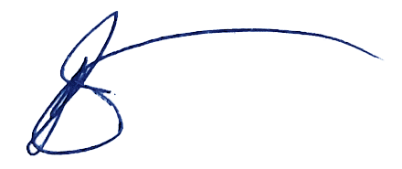 พ.ต.อ.							(วัลลภ กังธาราทิพย์)							  ผกก.สภ.เกาะช้างแผนบริหารจัดการความเสี่ยงการทุจริตของสถานีตํารวจภูธรเชียงคํา ประจําปีงบประมาณ พ.ศ.2567												พ.ต.อ.													(วัลลภ กังธาราทิพย์)													  ผกก.สภ.เกาะช้างศัพท์เฉพาะคำนิยาม1.ความเสี่ยงต่อการรับสินบน (Bribery Risk)การดำเนินงานหรือการปฏิบัติหน้าที่ที่อาจก่อให้เกิดการรับสินบน ในอนาคต2.ความเสี่ยง (Risk)ความน่าจะเป็นที่ จะเกิดเหตุการณ์ บางอย่างซึ่งมีผลกระทบทำให้การดำเนินงาน ไม่บรรลุวัตถุประสงค์ที่กำหนดไว้หรือเบี่ยงเบนไปจาก ทีกำหนดไว้ ทั้งนี้ผลกระทบที่เกิดขึ้นอาจส่งผลในทางบวกหรือทางลบก็ได้ ผลกระทบทางลบ เรียกว่า ความเสี่ยง ผลกระทบทางบวกเรียกว่า โอกาส3.ความเสี่ยง/ปัญหาความเสี่ยง : เหตุการณ์ที่ยังไม่เกิด ต้องหามาตรการควบคุม ปัญหา : เหตุการณ์ที่เกิดขึ้นแล้ว รู้อยู่แล้ว ต้องแก้ไขปัญหา เช่น การไม่มี ความรู้หรือไม่มีความเข้าใจ คือ ปัญหา ไม่ใช่ความเสี่ยง เป็นต้น4.ประเด็นความเสี่ยงการทุจริตเป็นขั้นตอนในการค้นหาว่ามีรูปแบบความเสี่ยงการทุจริตอย่างไรบ้าง5.โอกาส (Likelihood)โอกาสหรือความเป็นไปได้ที่เหตุการณ์จะเกิดขึ้น6.ผลกระทบ (Impact)ผลกระทบจากเหตุการณ์ที่เกิดขึ้นทั้งที่เป็นตัวเงินหรือไม่เป็นตัวเงิน7.ระดับความรุนแรงของความเสี่ยง ต่อการรับสินบน (Risk Score)คะแนนรวม ที่แสดงให้เห็นถึงระดับความรุนแรงของความเสี่ยง การทุจริต ที่เป็นผลจากการประเมินความเสี่ยงการทุจริต จาก 2 ปัจจัย คือ โอกาสเกิด (Likelihood) และ ผลกระทบ (Impact)8.ผู้รับผิดชอบความเสี่ยงต่อ การรับสินบน (Risk Owner)้ปฏิบัติงาน หรือรับผิดชอบ กระบวนงาน หรือโครงการโอกาสเกิดการทุจริต (Likelihood)โอกาสเกิดการทุจริต (Likelihood)5เหตุการณ์อาจเกิดขึ้นได้สูงมาก แต่ไม่เกินร้อยละ (ร้อยละ 3)4เหตุการณ์ที่อาจเกิดได้สูง แต่ไม่เกินร้อยละ (ร้อยละ 2 )3เหตุการณ์ที่อาจเกิดขึ้นไม่เกิน (ร้อยละ 1 )2เหตุการณ์ที่อาจเกิดขึ้นไม่เกิน (ร้อยละ ๐.1 )1เหตุการณ์ไม่น่ามีโอกาสเกิดขึ้น (ไม่เกิดขึ้นเลย)ระดับความรุนแรงของผลกระทบ (Impact)ระดับความรุนแรงของผลกระทบ (Impact)5กระทบต่องบประมาณและความเชื่อมั่นของสังคมระดับสูงมาก4กระทบต่องบประมาณและความเชื่อมั่นของสังคมระดับสูง3กระทบต่องบประมาณและความเชื่อมั่นของสังคมระดับปานกลาง2กระทบต่องบประมาณและความเชื่อมั่นของสังคมระดับต่ำ1กระทบต่องบประมาณและความเชื่อมั่นของสังคมระดับต่ำมากRisk ScoreRisk ScoreRisk ScoreRisk ScoreRisk ScoreRisk Scoreโอกาสเกิดผลกระทบผลกระทบผลกระทบผลกระทบผลกระทบโอกาสเกิด123455ต่ำมากต่ำปานกลางสูงสูงมาก4ต่ำมากต่ำปานกลางสูงสูง3ต่ำมากต่ำต่ำปานกลางปานกลาง2ต่ำมากต่ำมากต่ำต่ำต่ำ1ต่ำมากต่ำมากต่ำมากต่ำมากต่ำมากระดับความเสี่ยงต่ำมากต่ำปานกลางสูงสูงมากคะแนนความเสี่ยง1-56-1011-1516-2021-25ลำดับที่ขั้นตอนการปฏิบัติงานประเด็นความเสี่ยงต่อการรับสินบน (Bribery Risk)การเกิดการทุจริตการเกิดการทุจริตลำดับที่ขั้นตอนการปฏิบัติงานประเด็นความเสี่ยงต่อการรับสินบน (Bribery Risk)เคยเกิดขึ้นแล้วยังไม่เคยเกิดขึ้น1.1 การพิจารณาเลื่อนขั้นเงินเดือน1.1 การพิจารณาเลื่อนขั้นเงินเดือน1.1 การพิจารณาเลื่อนขั้นเงินเดือน1.1 การพิจารณาเลื่อนขั้นเงินเดือน1.1 การพิจารณาเลื่อนขั้นเงินเดือน1ผู้บังคับบัญชาพิจารณาผล การปฏิบัติราชการ ผู้ใต้บังคับบัญชาปีละ 2 ครั้ง (๖ เดือน / 12 เดือน)มีการติดสินบนคณะกรรมการ พิจารณาความชอบหรือ ผู้บังคับบัญชาที่มีอำนาจเสนอชื่อผู้ ได้รับการพิจารณา2ผู้บังคับบัญชาระดับ ผู้บริหารประชุมพิจารณา เบื่อนขั้นเงินเดือนการพิจารณาเลื่อนขั้นเงินเดือน โดย เอาผู้ติดสินบนเป็นลำดับแรก1.2 การจัดการเรื่องร้องเรียน1.2 การจัดการเรื่องร้องเรียน1.2 การจัดการเรื่องร้องเรียน1.2 การจัดการเรื่องร้องเรียน1.2 การจัดการเรื่องร้องเรียน1การพิจารณาเรื่อง ร้องเรียนมีติดสินบนคณะกรรมการเพื่อให้ทำ สำนวนอ่อน2เสนอเรื่องตรวจสอบ ข้อเท็จจริงมีการติดสินบน เพื่อไม่ให้มีการ ตรวจสอบข้อเท็จจริง3หากพบว่ามีความผิดจริง ตามที่ร้องเรียนจึง ดำเนินการลงโทษตาม ระเบียบมีการติดสินบนคณะกรรมการเพื่อให้ ลงโทษที่น้อยหรือมากเกินกว่าที่ ระเบียบกำหนด1.3 การเบิกจ่ายเงินงบประมาณและเงินนอกงบประมาณ1.3 การเบิกจ่ายเงินงบประมาณและเงินนอกงบประมาณ1.3 การเบิกจ่ายเงินงบประมาณและเงินนอกงบประมาณ1.3 การเบิกจ่ายเงินงบประมาณและเงินนอกงบประมาณ1.3 การเบิกจ่ายเงินงบประมาณและเงินนอกงบประมาณ1ตรวจสอบหลักฐานการ เบิกจ่ายเงินงบประมาณ และเงินนอกงบประมาณ ตามวงรอบการเบิกจ่ายมีการติดสินบนเนื่องจากเอกสาร หลักฐานไม่ถูกต้องตามความเป็นจริง2จัดทำเอกสารเพื่อเสนอ เรื่องเบิกจ่ายเงินไปยัง หน่วยผู้เบิกมีการติดสินบนหน่วยผู้เบิกเนื่องจาก ส่งเอกสารไม่ครบ3หน่วยผู้เบิก ตรวจสอบ ความถูกต้อง และโอนเงิน เข้าบัญชีผู้มีสิทธิโดยตรงให้ผู้เบิกเงินโอนกลับเข้าบัญชี เจ้าหน้าทลำดับที่ขั้นตอนการปฏิบัติงานประเด็นความเสี่ยงต่อการรับสินบน (Bribery Risk)การเกิดการทุจริตการเกิดการทุจริตลำดับที่ขั้นตอนการปฏิบัติงานประเด็นความเสี่ยงต่อการรับสินบน (Bribery Risk)เคยเกิดขึ้นแล้วยังไม่เคยเกิดขึ้น1.4 กระบวนการ การรับ การแจกจ่าย พัสดุ1.4 กระบวนการ การรับ การแจกจ่าย พัสดุ1.4 กระบวนการ การรับ การแจกจ่าย พัสดุ1.4 กระบวนการ การรับ การแจกจ่าย พัสดุ1.4 กระบวนการ การรับ การแจกจ่าย พัสดุ1เจ้าหน้าที่พัสดุรับและ ตรวจสอบพัสดุที่ได้รับมา แจกจ่ายจาก ภ.จว.ตราดมีการรับสินบนจากหน่วยผู้เบิก เพื่อให้รับพัสดุไม่ตรงตามบัญชี2นำพัสดุมาแจกจ่ายแจ่ละ ฝ่ายในสังกัดตามความ ต้องการมีการติดสินบนเพื่อให้แผนกตนเอง ได้รับแจกจ่ายพัสดุมากขึ้น1.5 กระบวนการ การจัดซื้อจัดจ้าง1.5 กระบวนการ การจัดซื้อจัดจ้าง1.5 กระบวนการ การจัดซื้อจัดจ้าง1.5 กระบวนการ การจัดซื้อจัดจ้าง1.5 กระบวนการ การจัดซื้อจัดจ้าง1รวบรวมความต้องการ เสนอผู้มีอำนาจเพื่อขอ อนุมัติจัดซื้อจัดจ้างโดย ระบุวงเงินงบประมาณรับสินบนจากร้านค้าหรือบริษัทเพื่อ เสนอวงเงินในการจัดซื้อหรือจัดจ้าง แพงกว่าราคาในท้องตลาดรวบรวมความต้องการ เสนอผู้มีอำนาจเพื่อขอ อนุมัติจัดซื้อจัดจ้างโดย ระบุวงเงินงบประมาณ2เมื่อได้รับอนุมัติให้ ดำเนินการจัดซื้อจัดจ้าง แล้วดำเนินการตาม ขั้นตอนการจัดซื้อจัดจ้างมีการคัดเลือกร้านค้าหรือบริษัทที่ติด สินบนทำให้เกิดผลประโยชน์ทับซ้อน3เสนอเรื่องขออนุมัติจัดซื้อ หรือจัดจ้างตามลำดับชั้น ถึงหน่วยผู้เบิกมีการติดสินบนเพื่อให้การอนุมัติผ่าน ขั้นตอน4หน่วยผู้เบิกตรวจสอบ เอกสารและโอนเงินให้ผู้มี สิทธิโดยตรงมีการเรียกรับสินบนก่อนโอนเงินให้ผู้ มีสิทธิ1.6 กระบวนการขออนุญาตต่ออายุใบสำคัญประจำตัวคนต่างด้าวฯ1.6 กระบวนการขออนุญาตต่ออายุใบสำคัญประจำตัวคนต่างด้าวฯ1.6 กระบวนการขออนุญาตต่ออายุใบสำคัญประจำตัวคนต่างด้าวฯ1.6 กระบวนการขออนุญาตต่ออายุใบสำคัญประจำตัวคนต่างด้าวฯ1.6 กระบวนการขออนุญาตต่ออายุใบสำคัญประจำตัวคนต่างด้าวฯ1บุคคลต่างด้าว นำสมุด ประจำตัวคนต่างด้าวฯ มา ติดต่อขอต่ออายุ ใบอนุญาตฯ และเขียน คำร้องฯมีการเรียกรับสินบนเพื่ออำนวยความ สะดวกในการให้บริการ2เจ้าหน้าที่ตรวจสอบความ ถูกต้องเอกสาร และ ดำเนินการต่ออายุฯ ตาม คำร้องขอ เสนอผู้มีอำนาจ พิจารณาอนุญาตเจ้าหน้าที่ตรวจสอบความ ถูกต้องเอกสาร และ ดำเนินการต่ออายุฯ ตาม คำร้องขอ เสนอผู้มีอำนาจ พิจารณาอนุญาต3มอบสมุดประจำตัวคนต่าง ด้าวฯ ที่ดำเนินการ เรียบร้อยให้กับผู้มาติดต่อมีการเรียกรับสินบนคืนเอกสารให้แก่ คนต่างด้าวฯลำดับที่ขั้นตอนการปฏิบัติงานประเด็นความเสี่ยงต่อการรับสินบน (Bribery Risk)การเกิดการทุจริตการเกิดการทุจริตลำดับที่ขั้นตอนการปฏิบัติงานประเด็นความเสี่ยงต่อการรับสินบน (Bribery Risk)เคยเกิดขึ้นแล้วยังไม่เคยเกิดขึ้น2.1 การจับกุมและบังคับใช้กฎหมาย2.1 การจับกุมและบังคับใช้กฎหมาย2.1 การจับกุมและบังคับใช้กฎหมาย2.1 การจับกุมและบังคับใช้กฎหมาย2.1 การจับกุมและบังคับใช้กฎหมาย1การใช้อำนาจหน้าที่ในการ ป้องกันปราบปราม อาชญากรรมมีการเรียกรับสินบนเพื่อแลกกับการ ไม่จับกุมดำเนินคดี หรือทำให้รับโทษ น้อยลง2การออกตรวจคน เช่น การลักลอบเล่นพนัน หรือ ตรวจคนติดยาเสพติดมีการเรียกรับสินบนเพื่อแลกกับการ ไม่จับกุมดำเนินคดี หรือทำให้รับโทษ น้อยลง3ลงบันทึกจับกุมและนำตัว ส่งร้อยเวรสอบสวนมีการเรียกรับสินบนเพื่อแลกกับการ ไม่จับกุมดำเนินคดี หรือทำให้รับโทษ น้อยลง4การตรวจสอบแรงงานต่าง ด้าวและนายจ้างว่ามีการ ลักลอบเข้าเมืองหรือไม่ มี ใบอนุญาตทำงานหรือไม่ หรือทำงานตรงตาม ใบอนุญาตหรือไม่มีการเรียกรับผลประโยชน์เพื่อแลก กับการไม่จับกุมดำเนินคดี หรือทำให้ รับโทษน้อยลง ต่อรองไม่ส่งตัวกลับ ประเทศตนทางลำดับที่ขั้นตอนการปฏิบัติงานประเด็นความเสี่ยงต่อการรับสินบน (Bribery Risk)การเกิดการทุจริตการเกิดการทุจริตลำดับที่ขั้นตอนการปฏิบัติงานประเด็นความเสี่ยงต่อการรับสินบน (Bribery Risk)เคยเกิดขึ้นแล้วยังไม่เคยเกิดขึ้น3.1 กระบวนการ การขอปล่อยตัวชั่วคราว3.1 กระบวนการ การขอปล่อยตัวชั่วคราว3.1 กระบวนการ การขอปล่อยตัวชั่วคราว3.1 กระบวนการ การขอปล่อยตัวชั่วคราว3.1 กระบวนการ การขอปล่อยตัวชั่วคราว1ยื่นคำร้องขอปล่อยตัว ชั่วคราวต่อ พงส.มีการเรียกรับสินบนเพื่ออำนวยความ สะดวกในการให้บริการ2ตรวจสอบความถูกต้อง แล้วพิจารณาอนุมัติมีการเรียกรับสินบนเพื่อให้พิจารณา อนุมัติ3กรณีอนุมัติปล่อยตัว ชั่วคราว รับเงินประกัน และออกใบเสร็จรับเงิน ให้กับนายประกัน และลง รายละเอียดในสมุดสถิติ ประกันไม่ออกใบเสร็จรับเงินลำดับที่ขั้นตอนการปฏิบัติงานประเด็นความเสี่ยงต่อการรับสินบน (Bribery Risk)การเกิดการทุจริตการเกิดการทุจริตลำดับที่ขั้นตอนการปฏิบัติงานประเด็นความเสี่ยงต่อการรับสินบน (Bribery Risk)เคยเกิดขึ้นแล้วยังไม่เคยเกิดขึ้น4.1 กระบวนการ การจับกุมผู้กระทำผิดตามกฎหมายอาญา4.1 กระบวนการ การจับกุมผู้กระทำผิดตามกฎหมายอาญา4.1 กระบวนการ การจับกุมผู้กระทำผิดตามกฎหมายอาญา4.1 กระบวนการ การจับกุมผู้กระทำผิดตามกฎหมายอาญา4.1 กระบวนการ การจับกุมผู้กระทำผิดตามกฎหมายอาญา1การจับกุมความผิดซึ่งหน้า และตามหมายจับ ต้อง แจ้งข้อหาและแจ้งสิทธิให้ ผู้ถูกจับทราบถึงสิทธิ ตามที่กฎหมายกำหนดมีการเรียกหรือรับสินบนเพื่อแลกกับ การไม่จับกุมดำเนินคดี หรือทำให้รับ โทษน้อยลง2ลงบันทึกการจับกุมเรียกหรือรับสินบนหรือประโยชน์อื่น ใด เพื่อแลกกับการไม่ให้ถูกจับกุม ดำเนินคดี3นำส่งพนักงานสอบสวนมีการเรียกหรือรับสินบนเพื่อแลกกับ การไม่จับกุมดำเนินคดีหรือทำให้รับ โทษน้อยลงลำดับที่ขั้นตอนการปฏิบัติงานประเด็นความเสี่ยงต่อการรับสินบน (Bribery Risk)การเกิดการทุจริตการเกิดการทุจริตลำดับที่ขั้นตอนการปฏิบัติงานประเด็นความเสี่ยงต่อการรับสินบน (Bribery Risk)เคยเกิดขึ้นแล้วยังไม่เคยเกิดขึ้น5.1 กระบวนการ การจับกุมผู้กระทำผิดตามกฎหมายจราจร5.1 กระบวนการ การจับกุมผู้กระทำผิดตามกฎหมายจราจร5.1 กระบวนการ การจับกุมผู้กระทำผิดตามกฎหมายจราจร5.1 กระบวนการ การจับกุมผู้กระทำผิดตามกฎหมายจราจร5.1 กระบวนการ การจับกุมผู้กระทำผิดตามกฎหมายจราจร1ตรวจพบการกระทำ ความผิดมีการเรียกหรือรับสินบนเพื่อแลกกับ การไม่จับกุมดำเนินคดีหรือทำให้รับ โทษน้อยลง2ออกใบสั่งมีการเรียกหรือรับสินบนเพื่อแลกกับ การไม่จับกุมดำเนินคดีหรือทำให้รับ โทษน้อยลงระดับคำอธิบาย การประเมินประสิทธิภาพมาตรการควบคุมความเสี่ยงการทุจริตที่หน่วยงานมีในปัจจุบันดีการควบคุมมีความเข้มแข็งและดำเนินไปได้อย่างเหมาะสมซึ่งช่วยให้เกิดความมั่นใจได้ในระดับ ที่สมเหตุสมผลว่าจะสามารถลดความเสี่ยงการทุจริตได้พอใช้การควบคุมยังขาดประสิทธิภาพถึงแม้ว่าจะไม่ทำให้เกิดผลเสียหายจากความเสี่ยงอย่างมีนัยสำคัญ แต่ก็ควรมีการปรับปรุงเพื่อให้มั่นใจว่าจะสามารถลดความเสี่ยงการทุจริตได้อ่อนการควบคุมไม่ได้มาตรฐานที่ยอมรับได้เนื่องจากมีความหละหลวมและไม่มีประสิทธิผลการควบ คุมไม่ทำให้มั่นใจอย่างสมเหตุสมผลว่าจะสามารถลดความเสี่ยงการทุจริตได้ที่งานขั้นตอนการปฏิบัติงานประเด็นความเสี่ยงรายละเอียดมาตรการควบคมความเสี่ยงวิธีดำเนินการระยะเวลาผู้รับผิดชอบ1อำนวยการจัดให้มีการตรวจสอบกระบวนการจัดซื้อ จัดจ้างของหน่วยงาน ทุกขั้นตอนบนพื้นที่ สาธารณะ ผ่านทางเว็บไซต์ของสถานี เพื่อให้เจ้าหน้าที่และบุคคลภายนอก สามารถตรวจสอบทั้งรายการจัดซื้อจัดจ้าง ราคาที่จัดซื้อจัดจ้าง และจำนวนที่จัดซื้อ จัดจ้างได้เมื่อได้รับอนุมัติให้ ดำเนินการจัดซื้อจัด จ้าง แล้วดำเนินการ ตามขั้นตอนการ จัดซื้อจัดจ้างมีการ คัดเลือกร้านค้าหรือ บริษัทที่ติดสินบน ทำให้เกิดผล ประโยชน์ทับซ้อน-กำหนดมาตรการและ แนวทางการจัดการไม่ให้มี การติดสินบน โดยเปิดให้มี การตรวจสอบโดย เจ้าหน้าที่และบุคคลทั่วไป ในช่องทางสาธารณะ-ออกคำสั่งแต่งตั้ง คณะกรรมการ ตรวจสอบการ จัดซื้อจัดจ้าง -จัดทำเว็บไซต์ของ สถานี และมีการ ประกาศผ่าน เว็บไซต์ทุกครั้งที่มี การจัดซื้อจัดจ้างทุกสัปดาห์สว.ธร.1อำนวยการคณะกรรมการพิจารณาความดีความชอบ โดยยึดผลการประเมินผลการปฏิบัติงาน เป็นหลักโดยยึดถือตามลำดับคะแนน ประเมิน และมีการเปิดเผยคะแนน ประเมินให้ผู้รับการประเมินทราบมีการติดสินบน คณะกรรมการ พิจารณาความชอบ หรือ ผู้บังคับบัญชา ที่มีอำนาจเสนอชื่อ ผู้ได้รับการพิจารณา ความดีความชอบ-กำหนดมาตรการและ แนวทางการพิจารณา เลื่อนขั้นเงินเดือนใน รูปแบบคณะทำงานเป็นไป ตามแนวทางที่ กองบัญชาการตำรวจภูธร ภาค 2 หรือสำนักงาน ตำรวจแห่งชาติกำหนดออกคำสั่งแต่งตั้ง คณะกรรมการ พิจารณาการเลื่อน ขั้นเงินเดือนโดยให้ ผกก.เป็นประธาน และระดับ สว.ขึ้น ไปเป็นกรรมการทุกสัปดาห์สว.ธร.1อำนวยการการเบิกจ่ายพัสดุ จะต้องจัดทำสมุดคุม และมีการลงลายมือชื่อในการเบิกทุกครั้ง โดยการเบิกนั้นจะต้องมีการพิจารณาถึง ความจำเป็นในการเบิกตามความเป็นจริงห้ามิให้เบิกเกิน และมีการตรวจสอบเป็น ประจำ มีการสำรวจความต้องการโดยให้ แต่ละแผนกงานส่งรายงานความต้องการ พัสดุแก่เจ้าหน้าที่พัสดุทุกต้นเดือน เพื่อ สำรวจความต้องการมีการติดสินบน เพื่อให้แผนกของ ตอนเองได้รับ แจกจ่ายพัสดุมากขั้นสารวัตรอำนวยการและ เจ้าหน้าที่พัสดุ สำรวจ ตรวจสอบความต้องการ ของแต่ละแผนกงานัดทำสมุดคุมและให้แต่ละ แผนกงานเบิกวัสดุตาม ความจำเป็นจริงๆประชุมแต่งตั้ง คณะกรรมการและ กำชับการปฏิบัติทุกสัปดาห์สว.ธร.2ป้องกันปราบปรามหัวหน้างานป้องกันปราบปราม ประชุม ชี้แจงปล่อยแถวสายตรวจสัปดาห์ละ 2 ครั้ง สวป.ประชุมปล่อยแถวสายตรวจ สัปดาห์ละ 4 ครั้ง และมีการประชุม เจ้าหน้าที่สายตรวจทั้งหมดเป็นประจำ เดือนละ 1 ครั้ง โดยกำชับการปฏิบัติ ไม่ให้มีการเรียกรับทรัพย์สินเพื่อแลกกับ การไม่จับกุม และให้สายตรวจทุกนายเบิก กล้องติดตัวทุกครั้งก่อนออกปฏิบัติงาน และตรวจสอบก่อนว่ากล้องใช้งานได้ปกติ เมื่อปฏิบัติงานเสร็จต้องมีการตรวจสอบ การใช้งานกล้องด้วยทุกครั้ง เจ้าหน้าที่ทุก นายต้องมีกล้องติดตัวเพื่อบันทึกการ ปฏิบัติงานทุกครั้งเมื่ออกปฏิบัติงานการตรวจสอบ แรงงานต่างด้าว และนายจ้างว่ามี การลักลอบเข้า เมืองหรือไม่ มี ใบอนุญาตทำงาน หรือไม่ หรือทำงาน ตรงตามใบอนุญาต มีการเรียกหรือรับ สินบนหน.สายงาน ประชุม ปล่อยแถวสายตรวจ -กำชับการปฏิบัติไม่ให้ เรียกรับเงิน -ตรวจสอบด้วยกล้อง ประจำตัวสายตรวจ-รอง ผกก.ปล่อย แถวสัปดาห์ละ 2 ครั้ง -เบิกกล้องติดตัวทุก นายทุกสัปดาห์รอง ผกก.ป.3สอบสวนมีการกำหนดมาตรฐานในการปฏิบัติงาน ขั้นตอนต่างๆแสดงให้ประชาชนรับทราบ ว่ามีขั้นตอนดำเนินการอย่างไร ใช้ ระยะเวลาดำเนินการ ทุก 15 วัน และ 30 วัน ให้ผู้แจ้งความทราบ อีกทั้งให้ ผู้บังคับบัญชาตรวจสอบ กำกับติดตาม การปฏิบัติหน้าที่อย่างสม่ำเสมอ โดยเฉพาะเอกสารที่เกี่ยวกับการเงินต้องตรวจสอบและลงลายมือชื่อกำกับทุกวัน มี การลงประจำวันทุกครั้งเมื่อมีการปล่อย ตัวชั่วคราว และจัดทำป้ายกำหนดอัตรา ทรัพย์หรือเงินสดในการปล่อยตัวชั่วคราว ในแต่ละคดี ป้ายลำดับอาวุโสผู้มีอำนาจ ปล่อยตัวชั่วคราว ติดตั้งไว้ให้เห็นชัดเจนการปล่อยตัว ชั่วคราว-กำหนดมาตรฐานการ ปฏิบัติงานในขั้นตอนต่างๆ พร้อมกำหนดระยาเวลาให้ ชัดเจน -รอง ผกก.(สอบสวน) ตรวจสอบติดตามการ ปฏิบัติงานอย่างสม่ำเสมอ -จัดทำป้ายพันธะสัญญาการให้บริการประชาชน -จัดทำป้ายตารางอัตรา วงเงินหรือทรัพย์สินในการ ปล่อยตัวชั่วคราว -จัดทำป้ายลำดับอาวุโส การปล่อยตัวชั่วคราว-ประชุมงาน สอบสวนทุกเดือน -จัดทำป้ายพันธะ สัญญา -จัดทำป้ายกำหนด อัตราเงินประกันตัว ผู้ต้องหา -จัดทำป้ายลำดับอาวุโสทุกสัปดาห์รอง ผกก.(สอบสวน)4สืบสวนรอง ผกก.สส. ประชุมชี้แจงการปฏิบัติงาน ทุกสัปดาห์ เพื่อกำชับมิให้มีการเรียกรับ เงินจากผู้กระทำผิดเพื่อแลกกับการปล่อย ตัว ให้เจ้าหน้าที่สืบสวนติดตั้งกล้อง ประจำตัว และบันทึกวิดีโอขั้นตอนการ ปฏิบัติงานทุกขั้นตอน และให้มีการ รายงานต่อผู้บังคับบัญชาทุกครั้ง เมื่อมี การจับกุมผู้ต้องหาโดยทันทขั้นตอนบันทึก จับกุมมีการเรียก ทรัพย์สินหรือ ประโยชน์อื่นใด เพื่อแลกกับการ ไม่ให้ถูกจับกุม ดำเนินคดี-รอง ผกก.สส. ประชุม กำชับการปฏิบัติทุก สัปดาห์ -รายงานผู้บังคับบัญชา ทันทีเมื่อมีการจับกุม ผู้ต้องหา -บันทึกวีดีโอการจับกุมทุก ครั้งตอนประชุชี้แจงการ ปฏิบัติทุกสัปดาห์รอง ผกก.สส.5จราจรหัวหน้างานจราจรประชุมปล่อยแถว เจ้าหน้าที่จราจรทุกครั้งก่อนปฏิบัติหน้าที่ จัดให้เจ้าหน้าที่จราจรเบิกกล้องติดตัวเพื่อ ใช้ในการปฏิบัติหน้าที่กำชับเมื่อมีการออก ใบสั่งต้องบันทึกลงระบบ PTM ทุกครั้งการออกใบสั่งหัวหน้างานจราจรประชุม ปล่อยแถวกำชับการ ปฏิบัติ -เจ้าหน้าที่จราจรต้องมี กล้องติดตัวและบันทึกการ ปฏิบัติทุกครั้ง -ออกใบสั่งต้องลงระบบ PTM-หน.งานจราจร ประชุมปล่อยแถว ทุกวัน -เบิกกล้องติดตัว จราจร -ลงระบบ PTMทุกวันสว.ธร.(ปฏิบัติหน้าที่งานจร.อีกหน้าที่หนึ่ง)